Zakład Gospodarowania Odpadami Sp. z o.o.		tel. 71 301-44-44Gać 90		fax 71 301-45-6255-200 Oława		www.zgo.org.plNr referencyjny nadany sprawie przez Zamawiającego		18/ZGO/P/2011SPECYFIKACJA ISTOTNYCH WARUNKÓW ZAMÓWIENIADLAPRZETARGU NIEOGRANICZONEGO NA ROBOTY BUDOWLANEPrzeprowadzanego zgodnie z postanowieniamiustawy z dnia 29 stycznia 2004 r. Prawo zamówień publicznych(tekst jednolity: Dz.U. z 2010 r. Nr 113,poz. 759 z późn. zm.)na zadanie pn.:Modernizacja i rozbudowaZakładu Gospodarowania Odpadami w m. Gać.Budowa części biologicznej MBP (fermentacja)realizowane w ramach projektu„System gospodarki odpadami Ślęza - Oława”.Projekt współfinansowany przez Unię Europejską ze środków Funduszu Spójnościw ramach Programu Operacyjnego Infrastruktura i ŚrodowiskoGać, dnia 01.02. 2012 r.                                                                               Zatwierdził:Kazimierz BączekPrezes ZarząduSpecyfikacja niniejsza zawiera:CZĘŚĆI – INSTRUKCJA DLA WYKONAWCÓWSpis treści:1. Nazwa i adres Zamawiającego	42. Oznaczenie Wykonawcy	43. Tryb udzielania zamówienia	44. Opis przedmiotu zamówienia	45. Zamówienia częściowe	56. Zamówienia uzupełniające	57. Informacja o ofercie wariantowej, umowie ramowej i aukcji elektronicznej	58. Termin wykonania zamówienia	59. Warunki udziału w postępowaniu, dokumenty potwierdzające spełnianie warunków udziału w postępowaniu oraz brak podstaw do wykluczenia z postępowania	510. Wykonawcy wspólnie ubiegający się o udzielenie zamówienia	1011. Wadium	1012. Wymagania dotyczące zabezpieczenia należytego wykonania umowy	1213. Waluta w jakiej będą prowadzone rozliczenia związane z realizacją niniejszego zamówienia publicznego	1314. Opis sposobu przygotowania oferty	1315. Wyjaśnianie i zmiany w treści SIWZ	1516. Zebranie Wykonawców	1617. Osoby uprawnione do porozumiewania się z Wykonawcami	1618. Miejsce, termin i sposób złożenia oferty	1619. Miejsce i termin otwarcia ofert	1720. Tryb otwarcia ofert	1721. Zwrot oferty bez otwierania	1722. Termin związania ofertą	1723. Opis sposobu obliczenia ceny	1824. Kryteria oceny ofert	1825. Oferta z rażąco niską ceną	1926. Uzupełnienie oferty	1927. Tryb oceny ofert	1928. Wykluczenie Wykonawcy	2029. Odrzucenie oferty	2030. Wybór oferty i zawiadomienie o wyniku postępowania	2031. Informacje ogólne dotyczące kwestii formalnych umowy w sprawie niniejszego zamówienia	2132. Unieważnienie postępowania	2133. Środki ochrony prawnej	2234. Sposób porozumiewania się Zamawiającego z Wykonawcami	2235. Podwykonawstwo	2236. Wykaz załączników do niniejszej IDW	22Załącznik nr 1 – Wzór Formularza Oferty	24Załącznik nr 2 – wzór oświadczenia Wykonawcy o spełnianiu warunków udziału w postępowaniu	26Załącznik nr 3 – wzór oświadczenia o braku podstaw do wykluczenia	27Załącznik nr 3a – wzór oświadczenia osoby fizycznej o braku podstaw do wykluczenia w zakresie art. 24 ust. 1 pkt 2 Pzp	28Załącznik nr  4 – wzór wykazu osób, które będą wykonywać niniejsze zamówienie	29Załącznik nr 5 – wzór oświadczenia o posiadaniu uprawnień	30Załącznik nr 6 – wzór wykazu robót wykonanych przez Wykonawcę	311. Nazwa i adres ZamawiającegoZakład Gospodarowania Odpadami Sp. z o.o.Gać 9055-200 Oławatel. +48 71 301-44-44faks + 48 71 301-45-62e-mail: sekretariat@zgo.org.plwww.zgo.org.pl2. Oznaczenie WykonawcyTerminologia przyjęta na potrzeby niniejszej Specyfikacji istotnych warunków zamówienia jest zgodna z ustawą z dnia 29 stycznia 2004r. Prawo zamówień publicznych (tekst jednolity: Dz. U. z 2010 r. Nr  113, poz. 759 z późn. zm.), dalej zwanej „Ustawą" lub „u.p.z.p”:termin "Konsorcjum" należy rozumieć jako porozumienie cywilnoprawne dwóch lub większej liczby osób (poszczególne osoby zwane są dalej "Partnerami") i należy je odnieść do wykonawców wspólnie ubiegających się o udzielenie zamówienia publicznego w rozumieniu przepisów u.p.z.p.;termin „Lider” oznacza jednego z wykonawców wspólnie ubiegających się o udzielenie zamówienia albo wykonujących wspólnie zamówienie, któremu pozostali wykonawcy (członkowie konsorcjum) powierzyli zadanie koordynacji prac i działań związanych z realizacją Kontraktu oraz udzielili pełnomocnictwa do ich reprezentowania wobec Zamawiającego we wszelkich sprawach związanych z wykonaniem Kontraktu. W szczególności Lider będzie upoważniony do zaciągania zobowiązań, do przyjmowania zapłaty od Zamawiającego i do przyjmowania instrukcji na rzecz i w imieniu wszystkich partnerów, razem i każdego z osobna. Wszelka korespondencja będzie prowadzona przez Zamawiającego z Liderem oraz wszelkie płatności z tytułu wykonania Kontraktu będą realizowane przez Zamawiającego na konto Lidera ustalone w Kontrakcie,termin „Wykonawca” oznacza osobę fizyczną, osobę prawną albo jednostkę organizacyjną nie posiadającą osobowości prawnej, która ubiega się o udzielenie zamówienia publicznego, złożyła ofertę lub zawarła umowę w sprawie zamówienia publicznego.3. Tryb udzielania zamówieniaPrzetarg nieograniczony.4. Opis przedmiotu zamówieniaPrzedmiotem niniejszego zamówienia jest zaprojektowanie wraz z uzyskaniem wszelkich wymaganych przepisami prawa budowlanego i prawa ochrony środowiska uzgodnień, opinii i pozwoleń do zakończenia procesu inwestycyjnego i rozpoczęcia eksploatacji obiektu oraz wykonanie robót budowlanych „Modernizacji i rozbudowy Zakładu Gospodarowania Odpadami w m. Gać. Budowa części biologicznej MBP (fermentacja)”. Szczegółowy zakres prac do wykonania opisany został w  SIWZ – część III – program funkcjonalno-użytkowy.Wspólny Słownik Zamówień CPV:71.32.00.00-7 – Usługi inżynieryjne w zakresie projektowania45.22.21.00-0 – Roboty budowlane w zakresie zakładów uzdatniania odpadów45.25.58.00-7 – Roboty budowlane w zakresie zakładów produkcji gazu45.23.10.00-5 – Roboty budowlane w zakresie budowy rurociągów, ciągów komunikacyjnych i linii energetycznych45.25.99.00-6 – Modernizacja zakładów5. Zamówienia częścioweZamawiający nie dopuszcza składania ofert częściowych.6. Zamówienia uzupełniająceZamawiający nie przewiduje możliwości udzielenia zamówień uzupełniających.7. Informacja o ofercie wariantowej, umowie ramowej i aukcji elektronicznejZamawiający nie dopuszcza składania ofert wariantowych.Zamawiający nie przewiduje zawarcia umowy ramowej.Zamawiający nie przewiduje wyboru oferty najkorzystniejszej z zastosowaniem aukcji elektronicznej.8. Termin wykonania zamówienia24 miesiące od dnia podpisania umowy9. Warunki udziału w postępowaniu, dokumenty potwierdzające spełnianie warunków udziału w postępowaniu oraz brak podstaw do wykluczenia z postępowaniaWykonawcy ubiegający się o zamówienie publiczne nie mogą podlegać wykluczeniu z postępowania na podstawie okoliczności, o których mowa w art. 24 ust. 1 u.p.z.p. Na potwierdzenie spełniania tego warunku Wykonawcy powinni przedłożyć następujące dokumenty (w przypadku wspólnego ubiegania się o udzielenie niniejszego zamówienia przez dwóch lub więcej Wykonawców w ofercie muszą być złożone przedmiotowe dokumenty dla każdego z nich):oświadczenie o braku podstaw do wykluczenia, wg wzoru stanowiącego Załącznik nr 3 do niniejszej IDW,aktualny odpis z właściwego rejestru jeżeli odrębne przepisy wymagają wpisu do rejestru, w celu wykazania braku podstaw do wykluczenia w oparciu o art. 24 ust. 1 pkt 2 u.p.z.p., wystawionego nie wcześniej niż 6 miesięcy przed upływem terminu składania ofert, a w przypadku osób fizycznych – oświadczenie w zakresie art. 24 ust. 1 pkt 2 u.p.z.p. wg wzoru stanowiącego Załącznik nr 3a,aktualne zaświadczenia właściwego naczelnika urzędu skarbowego potwierdzające, że Wykonawca nie zalega z opłacaniem podatków lub zaświadczenia, że uzyskał przewidziane prawem zwolnienie, odroczenie lub rozłożenie na raty zaległych płatności lub wstrzymanie w całości wykonania decyzji właściwego organu, wystawione nie wcześniej niż 3 miesiące przed upływem terminu składania ofert,aktualne zaświadczenie z właściwego oddziału Zakładu Ubezpieczeń Społecznych lub Kasy Rolniczego Ubezpieczenia Społecznego potwierdzające, że wykonawca nie zalega z opłacaniem składek na ubezpieczenie zdrowotne i społeczne, lub potwierdzenie, że uzyskał przewidziane prawem zwolnienie, odroczenie lub rozłożenie na raty zaległych płatności lub wstrzymanie w całości wykonania decyzji właściwego organu, wystawione nie wcześniej, niż 3 miesiące przed upływem terminu składania ofert,aktualna informacja z Krajowego Rejestru Karnego w zakresie określonym w art. 24 ust. 1 pkt 4-8 u.p.z.p., wystawiona nie wcześniej, niż 6 miesięcy przed upływem terminu składania ofert,aktualna informacja z Krajowego Rejestru Karnego w zakresie określonym w art. 24 ust. 1 pkt 9 u.p.z.p., wystawiona nie wcześniej, niż 6 miesięcy przed upływem terminu składania ofert.Jeżeli – w przypadku Wykonawcy mającego siedzibę na terytorium Rzeczypospolitej Polskiej – osoby, o których mowa a art. 24 ust. 1 pkt 5-8 u.p.z.p., mają miejsce zamieszkania poza terytorium Rzeczypospolitej Polskiej, Wykonawca składa w odniesieniu do nich zaświadczenie z właściwego organu sądowego albo administracyjnego miejsca zamieszkania, dotyczące niekaralności tych osób w zakresie określonym w art. 24 ust. 1 pkt 5-8 u.p.z.p., wystawione nie wcześniej, niż 6 miesięcy przed upływem terminu składania ofert.W przypadku, gdy w miejscu zamieszkania tych osób nie wydaje się takich zaświadczeń – zastępuje się je dokumentem zawierającym oświadczenie złożone przed notariuszem, właściwym organem sądowym, administracyjnym albo organem samorządu zawodowego lub gospodarczego miejsca zamieszkania tych osób.Jeżeli Wykonawca ma siedzibę lub miejsce zamieszkania poza terytorium Rzeczypospolitej Polskiej, zamiast dokumentów, o których mowa w pkt 9.1:pkt 2), 3), 4), 6) – składa dokument lub dokumenty wystawione w kraju, w którym ma siedzibę lub miejsce zamieszkania, potwierdzające odpowiednio, że:nie otwarto jego likwidacji ani nie ogłoszono upadłości,nie zalega z uiszczaniem podatków, opłat, składek na ubezpieczenie społeczne i zdrowotne albo że uzyskał przewidziane prawem zwolnienie, odroczenie lub rozłożenie na raty zaległych płatności lub wstrzymanie w całości wykonania decyzji właściwego organu,nie orzeczono wobec niego zakazu ubiegania się o zamówienie,pkt 5) – składa zaświadczenie właściwego organu sądowego lub administracyjnego miejsca zamieszkania albo zamieszkania osoby, której dokumenty dotyczą, w zakresie określonym w art. 24 ust. 1 pkt 4-8 u.p.z.p.Dokumenty, o których mowa w pkt 9.3.1) a) i c) oraz 9.3.2) powyżej powinny być wystawione nie wcześniej, niż 6 miesięcy przed upływem terminu składania ofert.Dokument, o którym mowa w pkt 9.3.1) b) powinien być wystawiony nie wcześniej, niż 3 miesiące przed upływem terminu składania ofert.Jeżeli w miejscu zamieszkania osoby lub w kraju, w którym Wykonawca ma siedzibę lub miejsce zamieszkania, nie wydaje się dokumentów, o których mowa w pkt 9.3 – zastępuje się je dokumentem zawierającym oświadczenie złożone przed notariuszem, właściwym organem sądowym, administracyjnym albo organem samorządu zawodowego lub gospodarczego odpowiednio miejsca zamieszkania osoby lub kraju, w którym Wykonawca ma siedzibę lub miejsce zamieszkania. Zastosowanie ma zapis pkt 9.4 i 9.5 niniejszej IDW.Wykonawcy ubiegający się o udzielenie niniejszego zamówienia muszą spełniać następujące warunki udziału w postępowaniu (w przypadku wspólnego ubiegania się dwóch lub więcej Wykonawców o udzielenie niniejszego zamówienia, warunki te będą oceniane łącznie):posiadać uprawnienia do wykonywania określonej działalności lub czynności, jeżeli przepisy prawa nakładają obowiązek ich posiadania. Celem spełnienia tego warunku wykonawcy zobowiązani są złożyć oświadczenie o spełnianiu warunków udziału w postępowaniu zgodnie z art. 22 ust. 1 u.p.z.p. wg wzoru stanowiącego Załącznik nr 2 do niniejszej IDW,posiadać wiedzę i doświadczenie:Zamawiający wymaga, aby Wykonawcy ubiegający się o realizację przedmiotowego zamówienia, wykonali w okresie ostatnich 5 lat przed upływem terminu składania ofert, a jeżeli okres prowadzenia działalności jest krótszy - w tym okresie, co najmniej 2 zadania polegające na zaprojektowaniu i wykonaniu inwestycji związanych z  budową/rozbudową/przebudową zakładu zagospodarowania  odpadów metodą MBP, w tym 1 modułu biologicznego przetwarzania odpadów składającego się z instalacji suchej, poziomej beztlenowej fermentacji frakcji organicznej wydzielonej  ze zmieszanych odpadów komunalnych o wydajności rocznej minimum 20 000 Mg/rok .Dopuszcza się wykazanie etapu projektowania i etapu wykonawstwa robót budowlanych w ramach odrębnie zawieranych umów/kontraktów.Celem potwierdzenia spełniania tego warunku Wykonawcy zobowiązani są złożyć wykaz wykonanych robót budowlanych w zakresie niezbędnym do wykazania spełnienia warunku wiedzy i doświadczenia, wraz z podaniem ich rodzaju i wartości, daty i miejsca wykonania (zgodny z wzorem stanowiącym Załącznik nr 6 do niniejszej IDW) oraz załączyć dokumenty potwierdzające, że roboty zostały wykonane zgodnie z zasadami sztuki budowlanej i prawidłowo ukończone.dysponować odpowiednim potencjałem technicznym oraz osobami zdolnymi do wykonania zamówienia:3.1) Zamawiający wymaga, aby Wykonawcy ubiegający się o realizację przedmiotowego zamówienia, dysponowali następującymi osobami w trakcie realizacji zamówienia:Projektant – technolog posiadający następujące doświadczenie i kwalifikacje:minimum 5 lat doświadczenia:w projektowaniu inwestycji z zakresu ochrony środowiska, w tym co najmniej dwóch inwestycji  obejmującej budowę/rozbudowę/przebudowę zakładu zagospodarowania  odpadów metodą MBP, w tym 1 modułu  biologicznego przetwarzania odpadów składającego się z instalacji suchej, poziomej beztlenowej fermentacji frakcji organicznej wydzielonej ze zmieszanych  odpadów komunalnych o wydajności rocznej minimum 20 000 Mg/rok, i/lub pracy o charakterze technologa i doświadczenie w rozruchach co najmniej dwóch inwestycji  obejmującej budowę/rozbudowę/przebudowę zakładu zagospodarowania  odpadów metodą MBP, w tym 1 modułu  biologicznego przetwarzania odpadów składającego się z instalacji suchej, poziomej beztlenowej fermentacji frakcji organicznej wydzielonej ze zmieszanych   odpadów komunalnych o wydajności rocznej minimum 20 000 Mg/rok,Projektant o specjalności konstrukcyjno-budowlanej – posiadający następujące doświadczenie i kwalifikacje:minimum 5 lat doświadczenia w projektowaniu inwestycji z zakresu ochrony środowiska, w tym projektowanie  co najmniej dwóch:komór fermentacji metanowej odpadów, i/lub komór fermentacji metanowej osadów ściekowych, i/lub komór stabilizacji tlenowej, o minimalnej kubaturze 1500 m3,uprawnienia budowlane do projektowania w specjalności konstrukcyjno-budowlanej bez ograniczeń lub odpowiadające im ważne uprawnienia budowlane, które zostały wydane na podstawie wcześniej obowiązujących przepisów;Projektant o specjalności sanitarnej – posiadający następujące doświadczenie i kwalifikacje:minimum 5 lat doświadczenia w projektowaniu inwestycji z zakresu ochrony środowiska, w tym projektowanie  co najmniej dwóch  inwestycji związanych z budową/rozbudową/przebudową zakładu gospodarowania odpadami metodą MBP i/lub oczyszczalni ścieków wyposażonej w węzeł fermentacji osadów,uprawnienia budowlane do projektowania w specjalności  instalacyjnej w zakresie  sieci, instalacji i urządzeń cieplnych, wentylacyjnych, gazowych, wodociągowych i kanalizacyjnych  bez ograniczeń lub odpowiadające im ważne uprawnienia budowlane, które zostały wydane na podstawie wcześniej  obowiązujących przepisów;Kierownik Budowy – posiadający następujące doświadczenie i kwalifikacje:minimum 5 lat doświadczenia w kierowaniu robotami z zakresu ochrony środowiska, w tym doświadczenie na stanowisku kierownika robót lub kierownika budowy przy minimum 1 inwestycji polegających na budowie/rozbudowie/przebudowie:zakładu zagospodarowania odpadów metodą MBP o wydajności minimum 20 000 Mg/rok, lubinstalacji suchej fermentacji odpadów, luboczyszczalni ścieków  wyposażonej w węzeł fermentacji osadów, o wartości minimum 30 000 000 PLN brutto. uprawnienia budowlane w specjalności konstrukcyjno – budowlanej do kierowania robotami budowlanymi bez ograniczeń lub odpowiadające im ważne uprawnienia budowlane, które zostały wydane na podstawie wcześniej  obowiązujących przepisów;Kierownik robót sanitarnych – posiadający następujące doświadczenie i kwalifikacje:minimum 5 lat doświadczenia w kierowaniu robotami z zakresu ochrony środowiska, w tym doświadczenie w pełnieniu funkcji kierownika budowy/kierownika robót sanitarnych na co najmniej 1 inwestycji polegających na budowie/rozbudowie/przebudowie:zakładu zagospodarowania odpadów metodą MBP, lubinstalacji suchej fermentacji odpadów, luboczyszczalni ścieków wyposażonej w węzeł fermentacji osadów.- uprawnienia budowlane do kierowania robotami budowlanymi w specjalności  instalacyjnej w zakresie sieci, instalacji i urządzeń cieplnych, wentylacyjnych, gazowych, wodociągowych i kanalizacyjnych bez ograniczeń lub odpowiadające im ważne uprawnienia budowlane, które zostały wydane na podstawie wcześniej  obowiązujących przepisów;Specjalista ds. montażu i rozruchu linii technologicznej fermentacji metanowej – posiadający następujące doświadczenia i kwalifikacje:wykształcenie technicznedoświadczenie zawodowe w sektorze gospodarki odpadami, w tym udział samodzielnie lub w zespole w montażu i rozruchu w co najmniej 2 inwestycjach dotyczących budowy/rozbudowy/przebudowy zakładu zagospodarowania odpadów metodą MBP, w tym 1 instalacji suchej poziomej beztlenowej fermentacji frakcji organicznej wydzielonej ze zmieszanych odpadów komunalnych, o wydajności rocznej minimum 20 000 Mg/rok;Kierownik robót elektrycznych - posiadający następujące doświadczenia i kwalifikacje:minimum 5 lat doświadczenia w kierowaniu robotami: z zakresu ochrony środowiska i/lub kubaturowymi użyteczności publicznej,uprawnienia budowlane do kierowania robotami budowlanymi w specjalności  instalacyjnej w zakresie sieci, instalacji i urządzeń elektrycznych i elektroenergetycznych bez ograniczeń lub odpowiadające im ważne uprawnienia budowlane, które zostały wydane na podstawie wcześniej  obowiązujących przepisów.Czas trwania doświadczenia zawodowego należy rozumieć okres od daty uzyskania stosownych uprawnień do daty składania oferty.Zamawiający  dopuszcza łączenie przez jedną osobę jednocześnie funkcji więcej niż jednej funkcji, oprócz funkcji Projektant-technologa i Kierownika Budowy3.2) Ilekroć w ppkt 3.1) lit. b)-g) powyżej mowa jest o uprawnieniach, to w przypadku osób będących obywatelami krajów członkowskich Unii Europejskiej oznacza to decyzje w sprawie uznania wymaganych kwalifikacji do wykonywania w Rzeczpospolitej Polskiej samodzielnych funkcji technicznych w budownictwie w zakresie przedmiotu niniejszego zamówienia – zgodnie z właściwymi przepisami, w szczególności z ustawą z dnia 18 marca 2008r. o zasadach uznania kwalifikacji zawodowych nabytych w krajach członkowskich Unii Europejskiej (Dz.U. z 2008 roku nr 63, poz.394) oraz ustawą z dnia 15 grudnia 2000 r. o samorządach zawodowych architektów, inżynierów budownictwa oraz urbanistów (Dz. U. z 2001 r. Nr 5, poz. 42 z późn. zm.).3.3) Celem potwierdzenia wymaganego warunku Wykonawcy muszą złożyć:wykaz osób (zgodny z wzorem stanowiącym Załącznik nr 4 do niniejszej IDW), które będą uczestniczyć w wykonywaniu zamówienia wraz z informacjami na temat ich kwalifikacji zawodowych, doświadczenia niezbędnego do wykonania zamówienia, a także zakresu wykonywanych przez nie czynności oraz informacją o podstawie dysponowania tymi osobami,oświadczenie, że osoby, które będą uczestniczyć w wykonywaniu zamówienia, posiadają wymagane uprawnienia (zgodne z wzorem stanowiącym Załącznik nr 5 do niniejszej IDW).znajdować się w odpowiedniej sytuacji ekonomicznej i finansowejZamawiający wymaga, aby Wykonawcy ubiegający się o realizację przedmiotowego zamówienia:posiadali środki finansowe lub zdolność kredytową w wysokości min.  10.000.000 PLN.Celem potwierdzenia spełniania tego warunku Wykonawcy muszą przedłożyć informację banku lub spółdzielczej kasy oszczędnościowo-kredytowej, w których Wykonawca posiada rachunek, potwierdzającą wysokość posiadanych środków finansowych lub zdolność kredytową Wykonawcy na kwotę wskazaną powyżej, wystawioną nie wcześniej niż 3 miesiące przed upływem terminu składania ofert,posiadali ubezpieczenie od odpowiedzialności cywilnej w zakresie prowadzonej działalności związanej z przedmiotem zamówienia na kwotę min. 20 000 000 PLN.Celem potwierdzenia spełniania tego warunku Wykonawcy muszą przedłożyć opłaconą polisę, a w przypadku jej braku – inny dokument potwierdzający, że Wykonawca jest ubezpieczony od odpowiedzialności cywilnej w zakresie prowadzonej działalności związanej z przedmiotem zamówienia, na kwotę wskazaną powyżej.Jeżeli Wykonawca, wykazując spełnianie warunków, o których mowa w art. 22 ust. 1 u.p.z.p., opisanych szczegółowo w pkt 9.7 podpkt 2)-4) powyżej, polega na zasobach innych podmiotów na zasadach określonych w art. 26 ust. 2b u.p.z.p., a podmioty te będą brały udział w realizacji części zamówienia, Zamawiający żąda od Wykonawcy przedstawienia w odniesieniu do tych podmiotów dokumentów wymienionych w pkt 9.1 niniejszej IDW.Dodatkowo Wykonawca – stosownie do treści art. 26 ust. 2b u.p.z p. – zobowiązany jest do przedłożenia pisemnego oświadczenia podmiotów, o których mowa w zdaniu poprzednim, do oddania Wykonawcy do dyspozycji niezbędnych zasobów na okres korzystania z nich przy wykonywaniu zamówienia.Jeżeli Wykonawca, wykazując spełnianie warunku, o którym mowa w art. 22 ust. 1 pkt 4 u.p.z.p., opisanego w pkt 9.7.4) niniejszej IDW, polega na zdolnościach finansowych innych podmiotów na zasadach określonych w art. 26 ust. 2b u.p.z.p., wymaga się przedłożenia informacji, o której mowa w pkt 9.7.4) lit. a) niniejszej IDW, dotyczącej tych podmiotów.W przypadku złożenia przez Wykonawców dokumentów zawierających dane w innych walutach niż PLN, Zamawiający jako kurs przeliczeniowy waluty przyjmie przelicznik wg średniego kursu NBP z dnia ukazania się ogłoszenia o zamówieniu w Dzienniku Urzędowym Unii Europejskiej.Dokumenty sporządzone w języku obcym są składane wraz z tłumaczeniem na język polski.Ocena spełniania przedstawionych powyżej warunków zostanie dokonana wg formuły: „spełnia” (gdy dołączone dokumenty potwierdzają wymogi Zamawiającego) – „nie spełnia”(gdy – z zastrzeżeniem zapisów art. 26 ust. 3 u.p.z.p. – dołączone do oferty dokumenty nie potwierdzają spełniania warunków lub brak jest tych dokumentów).10. Wykonawcy wspólnie ubiegający się o udzielenie zamówienia1. Wykonawcy wspólnie ubiegający się o udzielenie niniejszego zamówienia powinni spełniać warunki udziału w postępowaniu oraz złożyć dokumenty potwierdzające spełnianie tych warunków zgodnie z zapisami zawartymi w pkt 9 IDW. Ponadto tacy Wykonawcy ustanawiają Pełnomocnika do reprezentowania ich w niniejszym postępowaniu albo reprezentowania ich w postępowaniu i zawarcia umowy w sprawie zamówienia publicznego. Zaleca się, aby Pełnomocnikiem był jeden z Wykonawców wspólnie ubiegających się o udzielenie zamówienia.2. Wszelka korespondencja prowadzona będzie wyłącznie z Pełnomocnikiem.3. Oferta musi być podpisana w taki sposób, by poprawnie zobowiązywała wszystkich partnerów.4. Wykonawcy wspólnie ubiegający się o niniejsze zamówienie, których oferta zostanie uznana za najkorzystniejszą, przed podpisaniem Umowy o realizację zamówienia, są zobowiązani do zawarcia Umowy cywilno-prawnej. Przed podpisaniem Umowy, Wykonawcy muszą przedłożyć Zamawiającemu Umowę, opisującą:przyjętą formę prawną,określającą szczegółowo sposób współdziałania w wykonywaniu robót,wskazanie zawiązania jej co najmniej na czas nie krótszy, niż czas trwania umowy, powiększony o okres trwania rękojmi,zawierającą zapis dotyczący solidarnej odpowiedzialności w zakresie realizowanego zamówienia,wskazującą sposób dokonywania płatności dla Wykonawcy wspólnie realizującego zamówienie poprzez ustanowionego Lidera.5. Wypełniając formularz oferty należy wpisać dane (nazwa, adres itd.) Pełnomocnika (Lidera) oraz wszystkich Wykonawców wspólnie ubiegających się o zamówienie. W innych dokumentach (załączniki) powołujących się na Wykonawcę w miejscu np. nazwa, adres Wykonawcy, należy wpisać dane dotyczące Pełnomocnika (Lidera) i Wykonawcy, którego dany dokument (załącznik) dotyczy.11. Wadium1. Wysokość wadiumKażdy Wykonawca zobowiązany jest zabezpieczyć swą ofertę wadium w wysokości:850.000,00 PLNsłownie: osiemset pięćdziesiąt tysięcy złotych.2. Forma wadium1) Wadium może być wniesione w następujących formach:a) pieniądzu;b) poręczeniach bankowych lub poręczeniach spółdzielczej kasy oszczędnościowo- kredytowej, z tym że zobowiązanie kasy jest zawsze zobowiązaniem pieniężnym;c) gwarancjach bankowych;d) gwarancjach ubezpieczeniowych;e) poręczeniach udzielanych przez podmioty, o których mowa w art.6b ust.5 pkt2 ustawy z dnia 9 listopada 2000 r. o utworzeniu Polskiej Agencji Rozwoju Przedsiębiorczości (Dz. U. z 2007r. Nr42,poz.275 z późn. zm.).2) W przypadku składania przez Wykonawcę wadium w formie gwarancji, gwarancja powinna być sporządzona zgodnie z obowiązującym prawem i winna zawierać następujące elementy:a) nazwę dającego zlecenie (Wykonawcy), beneficjenta gwarancji (Zamawiającego), gwaranta (banku lub instytucji ubezpieczeniowej udzielających gwarancji) oraz wskazanie ich siedzib, b) określenie wierzytelności, która ma być zabezpieczona gwarancją,c) kwotę gwarancji,d) termin ważności gwarancjie) zobowiązanie gwaranta do: „zapłacenia kwoty gwarancji na pierwsze pisemne żądanie Zamawiającego zawierające oświadczenie, iż Wykonawca, którego ofertę wybrano:odmówił podpisania umowy na warunkach określonych w ofercie, lubnie wniósł zabezpieczenia należytego wykonania umowy, lubzawarcie umowy stało się niemożliwe z przyczyn leżących po stronie Wykonawcy,a także w przypadku, gdy Wykonawca:w odpowiedzi na wezwanie, o którym mowa w art. 26 ust. 3 ustawy Prawo zamówień publicznych, nie złożył dokumentów lub oświadczeń, o których mowa w art. 25 ust. 1, lub pełnomocnictw; chyba że udowodni, że wynika to z przyczyn nieleżących po jego stronie”.Postanowienie pkt. 11.2.2) stosuje się również do poręczeń, określonych w pkt 11.2.1) b) i 11.2.1) e).Zamawiający nie dopuszcza złożenie wadium w walucie innej niż złoty polski. Dotyczy to wadium składanego w każdej z możliwych form.Zaleca się, aby w przypadku wadium wnoszonego w formie gwarancji lub poręczenia przez Wykonawców wspólnie ubiegających się o udzielenie zamówienia wskazywało, iż jest ono wystawione na rzecz wszystkich podmiotów składających ofertę wspólną.3. Miejsce i sposób wniesienia wadium1) Wadium wnoszone w pieniądzu należy wpłacić przelewem na następujący rachunek Zamawiającego: ING BANK ŚLĄSKI S. A. nr 83 1050 1490 1000 0022 6570 2361Zaleca się dołączyć do oferty kopię polecenia przelewu, potwierdzoną za zgodność z oryginałem.2) Wadium wnoszone w innych niż pieniądzu formach należy złożyć w oryginale wraz z oryginałem oferty, w formie kopii – wraz z kopią oferty.4. Termin wniesienia wadiumWadium należy wnieść przed upływem terminu składania ofert, przy czym wniesienie wadium w pieniądzu za pomocą przelewu bankowego Zamawiający będzie uważał za skuteczne tylko wówczas, gdy bank prowadzący rachunek Zamawiającego potwierdzi, że otrzymał taki przelew przed upływem terminu składania ofert.W wymienionym przypadku dołączenie do oferty kopii polecenia przelewu wystawionego przez Wykonawcę jest warunkiem koniecznym, ale niewystarczającym do stwierdzenia przez Zamawiającego terminowego wniesienia wadium przez Wykonawcę.5. Zwrot wadiumZamawiający zwróci niezwłocznie wadium według zasad określonych w art.46 u.p.z.p.6. Utrata wadiumZamawiający zatrzymuje wadium wraz z odsetkami, jeżeli Wykonawca, którego oferta została wybrana:1) odmówił podpisania umowy w sprawie zamówienia publicznego na warunkach określonych w ofercie;2) nie wniósł wymaganego zabezpieczenia należytego wykonania umowy;3) zawarcie umowy w sprawie zamówienia publicznego stało się niemożliwe z przyczyn leżących po stronie Wykonawcy,Zamawiający zatrzymuje wadium wraz z odsetkami, jeżeli Wykonawca w odpowiedzi na wezwanie, o którym mowa w art. 26 ust. 3 u.p.z.p., nie złożył dokumentów lub oświadczeń, o których mowa w art. 25 ust.1, lub pełnomocnictw; chyba że udowodni, że wynika to z przyczyn nieleżących po jego stronie.12. Wymagania dotyczące zabezpieczenia należytego wykonania umowy1. Informacje ogólneZabezpieczenie służy pokryciu roszczeń z tytułu niewykonania lub nienależytego wykonania umowy. Zabezpieczenie służy także do pokrycia roszczeń Zamawiającego z tytułu rękojmi za wady.2. Wysokość zabezpieczenia należytego wykonania umowy1) Zamawiający ustala zabezpieczenie należytego wykonania umowy zawartej w wyniku postępowania o udzielenie niniejszego zamówienia w wysokości 8% ceny całkowitego kosztu realizacji brutto podanej w ofercie.2) Wybrany Wykonawca zobowiązany jest wnieść zabezpieczenie należytego wykonania umowy przed podpisaniem umowy.3. Forma zabezpieczenia należytego wykonania umowyZabezpieczenie należytego wykonania umowy może być wniesione według wyboru Wykonawcy w jednej lub w kilku następujących formach:pieniądzu;poręczeniach bankowych lub poręczeniach spółdzielczej kasy oszczędnościowo- kredytowej, z tym że zobowiązanie kasy jest zawsze zobowiązaniem pieniężnym;gwarancjach bankowych;gwarancjach ubezpieczeniowych;poręczeniach udzielanych przez podmioty, o których mowa w art.6b ust.5 pkt2 ustawy z dnia 9 listopada 2000 r. o utworzeniu Polskiej Agencji Rozwoju Przedsiębiorczości.Zabezpieczenie wnoszone w pieniądzu Wykonawca wpłaci przelewem na następujący rachunek bankowy Zamawiającego:ING BANK ŚLĄSKI S. A. nr 83 1050 1490 1000 0022 6570 2361Jeżeli zabezpieczenie wniesiono w pieniądzu, Zamawiający przechowuje je na oprocentowanym rachunku bankowym. Zamawiający zwraca zabezpieczenie wniesione w pieniądzu z odsetkami wynikającymi z umowy rachunku bankowego, na którym było ono przechowywane, pomniejszone o koszt prowadzenia tego rachunku oraz prowizji bankowej za przelew pieniędzy na rachunek bankowy Wykonawcy.W przypadku składania Zabezpieczenia w formie gwarancji lub poręczenia, gwarancja winna być sporządzona zgodnie z obowiązującym prawem i winna zawierać zobowiązanie do „zapłacenia kwoty gwarancji/poręczenia na pierwsze pisemne żądanie Zamawiającego”.Jeżeli Wykonawca, którego oferta została wybrana nie wniesie zabezpieczenia należytego wykonania umowy, Zamawiający może wybrać najkorzystniejszą ofertę spośród pozostałych ofert stosownie do treści art.94 ust. 3 u.p.z.p.Do zmiany formy zabezpieczenia umowy w trakcie realizacji umowy stosuje się art. 149 u.p.z.p.4. Zwrot zabezpieczenia należytego wykonania umowyZamawiający zwróci zabezpieczenia w następujący sposób:70% wysokości zabezpieczenia w terminie 30 dni od dnia wykonania zamówienia i uznania przez Zamawiającego za należycie wykonane. Za należyte wykonanie kontraktu rozumie się wykonanie zgodnie z umową robót oraz usunięcie w nich ewentualnych wad wskazanych w  protokole odbioru końcowego.30% wysokości zabezpieczenia nie później niż w 15 dniu po upływie okresu rękojmi za wady.13. Waluta w jakiej będą prowadzone rozliczenia związane z realizacją niniejszego zamówienia publicznegoWszelkie rozliczenia związane z realizacją zamówienia publicznego, którego dotyczy niniejsza SIWZ, dokonywane będą w PLN.14. Opis sposobu przygotowania oferty1. Wymagania podstawowe1) Każdy Wykonawca może złożyć tylko jedną ofertę.2) Ofertę należy przygotować ściśle według wymagań określonych w niniejszej SIWZ.3) Oferta musi być podpisana przez osoby upoważnione do reprezentowania Wykonawcy (Wykonawców wspólnie ubiegających się o udzielenie zamówienia). Oznacza to, iż jeżeli z dokumentu(ów) określającego(ych) status prawny Wykonawcy(ów) lub pełnomocnictwa (pełnomocnictw) wynika, iż do reprezentowania Wykonawcy(ów) upoważnionych jest łącznie kilka osób dokumenty wchodzące w skład oferty muszą być podpisane przez wszystkie te osoby.4) Upoważnienie osób podpisujących ofertę do jej podpisania musi bezpośrednio wynikać z dokumentów dołączonych do oferty. Oznacza to, że jeżeli upoważnienie takie nie wynika wprost z dokumentu stwierdzającego status prawny Wykonawcy (odpisu z właściwego rejestru), to do oferty należy dołączyć oryginał lub poświadczoną notarialnie za zgodność z oryginałem kopię stosownego pełnomocnictwa wystawionego przez osoby do tego upoważnione.5) Wzory dokumentów dołączonych do niniejszej IDW powinny zostać wypełnione przez Wykonawcę i dołączone do oferty bądź też przygotowane przez Wykonawcę w zgodnej z niniejszą IDW formie.6) We wszystkich przypadkach, gdzie jest mowa o pieczątkach, Zamawiający dopuszcza złożenie czytelnego zapisu o treści pieczęci zawierającego co najmniej oznaczenie nazwy (firmy) i siedziby.7) Zamawiający zwróci Wykonawcom, których oferty nie zostały wybrane, na ich wniosek, złożone przez nich plany, projekty, rysunki, modele, próbki, wzory, programy komputerowe oraz inne podobne materiały. Żadne inne dokumenty wchodzące w skład oferty, w tym również te przedstawiane w formie oryginałów, nie podlegają zwrotowi przez Zamawiającego.8) Wykonawca ponosi wszelkie koszty związane z przygotowaniem i złożeniem oferty z uwzględnieniem treści art.93 ust.4 u.p.z.p.2. Forma ofertyOferta musi być sporządzona w języku polskim, w 2 egzemplarzach (1oryginał i 1 kopia, która może być kserokopią oryginału), mieć formę pisemną i format nie większy niż A4. Arkusze o większych formatach należy dostosować  do formatu A4. Dokumenty sporządzone w języku obcym są składane w formie oryginału, odpisu, wypisu, wyciągu lub kopii wraz z tłumaczeniem na język polski.Stosowne wypełnienia we wzorach dokumentów stanowiących załączniki do niniejszej IDW i wchodzących następnie w skład oferty mogą być dokonane komputerowo, maszynowo lub ręcznie.Dokumenty przygotowywane samodzielnie przez Wykonawcę na podstawie wzorów stanowiących załączniki do niniejszej IDW powinny mieć formę wydruku komputerowego lub maszynopisu.Całość oferty powinna być złożona w formie uniemożliwiającej jej przypadkowe zdekompletowanie.Wszystkie zapisane strony oferty powinny być ponumerowane. Strony te powinny być parafowane przez osobę (lub osoby jeżeli do reprezentowania Wykonawcy upoważnione są dwie lub więcej osoby) podpisującą (podpisujące) ofertę zgodnie z treścią dokumentu określającego status prawny Wykonawcy lub treścią załączonego do oferty pełnomocnictwa. Strony zawierające informacje nie wymagane przez Zamawiającego (np.: prospekty reklamowe o firmie, jej działalności, itp.) nie muszą być numerowane i parafowane.Wszelkie miejsca w ofercie, w których Wykonawca naniósł poprawki lub zmiany wpisywanej przez siebie treści (czyli wyłącznie w miejscach, w których jest to dopuszczone przez Zamawiającego) muszą być parafowane przez osobę (osoby) podpisującą (podpisujące) ofertę.Dokumenty wchodzące w skład oferty mogą być przedstawiane w formie oryginałów lub poświadczonych przez Wykonawcę za zgodność z oryginałem kopii. Oświadczenia sporządzane na podstawie wzorów stanowiących załączniki do niniejszej IDW powinny być złożone w formie oryginału. Zgodność z oryginałem wszystkich zapisanych stron kopii dokumentów wchodzących w skład oferty musi być potwierdzona przez osobę (lub osoby jeżeli do reprezentowania Wykonawcy upoważnione są dwie lub więcej osoby) podpisującą (podpisujące) ofertę zgodnie z treścią dokumentu określającego status prawny Wykonawcy lub treścią załączonego do oferty pełnomocnictwa.Zamawiający może żądać przedstawienia oryginału lub notarialnie poświadczonej kopii dokumentu wyłącznie wtedy, gdy złożona kopia dokumentu jest nieczytelna lub budzi wątpliwości co do jej prawdziwości.3. Zawartość oferty1) Kompletna oferta musi zawierać:formularz Oferty sporządzony na podstawie wzoru stanowiącego załącznik nr 1 do niniejszej IDW,wypełniony Wykaz Cen,stosowne Pełnomocnictwo(a) – w przypadku, gdy upoważnienie do podpisania oferty nie wynika bezpośrednio z odpisu z właściwego rejestru albo z posiadanego przez Wykonawcę zaświadczenia o wpisie do ewidencji działalności gospodarczej,w przypadku Wykonawców wspólnie ubiegających się o udzielenie zamówienia, dokument ustanawiający Pełnomocnika do reprezentowania ich w postępowaniu o udzielenie zamówienia albo reprezentowania w postępowaniu i zawarcia umowy w sprawie niniejszego zamówienia publicznego,dla wadium wnoszonego w formie innej niż w pieniądzu dowód wniesienia wadium,oświadczenie Wykonawcy o spełnianiu warunków udziału w postępowaniu, sporządzone na podstawie wzoru stanowiącego załącznik nr 2 do niniejszej IDW,oświadczenie o braku podstaw do wykluczenia sporządzone na podstawie wzoru stanowiącego załącznik nr 3 do niniejszej IDW,oświadczenie osoby fizycznej w zakresie art. 24 ust. 1 pkt 2 u.p.z.p. na podstawie wzoru stanowiącego załącznik nr 3a do niniejszej IDW (w przypadku osób fizycznych),wykaz osób, które będą uczestniczyć w wykonywaniu zamówienia sporządzony na podstawie wzoru stanowiącego załącznik nr 4 do niniejszej IDW,oświadczenie, że osoby, które będą uczestniczyć w wykonywaniu zamówienia, posiadają wymagane uprawnienia, sporządzone na podstawie wzoru stanowiącego załącznik nr 5 do niniejszej IDW,wykaz wykonanych robót w zakresie niezbędnym do wykazania spełnienia warunku wiedzy i doświadczenia, sporządzony na podstawie wzoru stanowiącego załącznik nr 6 do niniejszej IDW oraz dokumenty potwierdzające, że roboty zostały wykonane zgodnie z zasadami sztuki budowlanej i prawidłowo ukończone,pozostałe dokumenty wymienione w pkt 9 niniejszej IDW,opisy technologiczne, opisy zastosowań urządzeń i zdjęcia zgodnie z zapisami PFU.2) Zalecane przez Zamawiającego jest złożenie w ofercie spisu treści z wyszczególnieniem ilości stron wchodzących w skład oferty.4. Informacje stanowiące tajemnicę przedsiębiorstwa w rozumieniu przepisów o zwalczaniu nieuczciwej konkurencjiWykonawca może zastrzec w ofercie (oświadczeniem zawartym w Formularzu Oferty), iż Zamawiający nie będzie mógł ujawnić informacji stanowiących tajemnicę przedsiębiorstwa w rozumieniu przepisów o zwalczaniu nieuczciwej konkurencji, jeżeli Wykonawca, nie później niż w terminie składania ofert, zastrzegł, że nie mogą być one udostępniane. Wykonawca nie może zastrzec informacji, o których mowa w art.86 ust.4 u.p.z.p.15. Wyjaśnianie i zmiany w treści SIWZ1. Wyjaśnianie treści SIWZ1)	Wykonawca może zwrócić się do zamawiającego o wyjaśnienie treści specyfikacji istotnych warunków zamówienia. Zamawiający jest obowiązany udzielić wyjaśnień niezwłocznie, jednak nie później niż na 6 dni przed upływem terminu składania ofert, pod warunkiem że wniosek o wyjaśnienie treści specyfikacji istotnych warunków zamówienia wpłynął do zamawiającego nie później niż do końca dnia, w którym upływa połowa wyznaczonego terminu składania ofert. 2)	Jeżeli wniosek o wyjaśnienie treści specyfikacji istotnych warunków zamówienia wpłynął po upływie terminu składania wniosku, o którym mowa w pkt 1, lub dotyczy udzielonych wyjaśnień, zamawiający może udzielić wyjaśnień albo pozostawić wniosek bez rozpoznania.3)	Przedłużenie terminu składania ofert nie wpływa na bieg terminu składania wniosku, o którym mowa w pkt. 1.2. Zmiany w treści SIWZW uzasadnionych przypadkach Zamawiający może w każdym czasie, przed upływem terminu do składania ofert, zmienić treść niniejszej SIWZ. Dokonaną w ten sposób zmianę Zamawiający przekaże niezwłocznie wszystkim Wykonawcom, którym Zamawiający przekazał niniejszą SIWZ, a jeżeli specyfikacja jest udostępniana na stronie internetowej zamieszcza na tej stronie.Zmiany są każdorazowo wiążące dla Wykonawców.Jeżeli w wyniku zmiany treści SIWZ nieprowadzącej do zmiany treści ogłoszenia o zamówieniu jest niezbędny dodatkowy czas na wprowadzenie zmian w ofertach – Zamawiający przedłuża termin składania ofert i informuje o tym Wykonawców, którym przekazano SIWZ oraz zamieszcza informację na stronie internetowej, jeżeli SIWZ jest udostępniana na tej stronie.16. Zebranie WykonawcówZamawiający zastrzega sobie możliwość zwołania zebrania wszystkich Wykonawców w celu wyjaśnienia wątpliwości dotyczących treści niniejszej SIWZ. Zamawiający sporządzi informację zawierającą zgłoszone na zebraniu zapytania o wyjaśnienie treści niniejszej SIWZ oraz odpowiedzi na nie, bez wskazywania źródeł zapytań. Informację z zebrania Zamawiający doręczy niezwłocznie Wykonawcom, którym przekazano niniejszą SIWZ oraz na stronie internetowej, na której zamieszczono SIWZ.17. Osoby uprawnione do porozumiewania się z WykonawcamiOsobami upoważnionymi przez Zamawiającego do kontaktowania się z Wykonawcami są:w sprawach merytorycznych: Pan Michał Kończyło, tel. +48 71 3014571w sprawach proceduralnych: Pan Mirosław Kierecki, tel. +48 71 3014573Sposób porozumiewania się Zamawiającego z Wykonawcami wskazany został w pkt 34 niniejszej IDW.18. Miejsce, termin i sposób złożenia ofertyOfertę należy złożyć w siedzibie Zamawiającego: w sekretariacie Zakładu Gospodarowania Odpadami Sp. z o.o., Gać 90, 55-200 Oława, w nieprzekraczalnym terminie do dnia  14.03.2012 r. do godz. 10.00.Ofertę należy złożyć w nieprzezroczystej, zabezpieczonej przed otwarciem kopercie (paczce). Kopertę (paczkę) należy opisać następująco:Zakład Gospodarowania Odpadami Sp. z o.o.Gać 90, 55-200 OławaOferta w postępowaniu na zadanie pn.:Kontrakt 3b „Modernizacja i rozbudowa Zakładu Gospodarowania Odpadami w m. Gać. Budowa części biologicznej MBP (fermentacja)”Nie otwierać przed dniem: [data i godzina zgodna z pkt 19 IDW]Na kopercie (paczce) oprócz opisu jw. należy umieścić nazwę i adres Wykonawcy.19. Miejsce i termin otwarcia ofertOtwarcia ofert dokona komisja przetargowa w siedzibie Zamawiającego – Zakładzie Gospodarowania Odpadami Sp. z o.o., Gać 90, 55-200 Oława, w siedzibie JRP Zakładu w dniu 14.03.2012 r. o godz. 10.30.20. Tryb otwarcia ofert1. Bezpośrednio przed otwarciem ofert Zamawiający podaje kwotę, jaką zamierza przeznaczyć na sfinansowanie zamówienia.2. W trakcie otwierania kopert z ofertami Zamawiający każdorazowo ogłosi obecnym:1) stan i ilość kopert (paczek) zawierających otwieraną ofertę;2) nazwę i adres Wykonawcy, którego oferta jest otwierana;3) informacje dotyczące ceny zawarte w formularzu oferty oraz pozostałe informacje, o których mowa w art. 86 ust. 4 ustawy p.z.p.Powyższe informacje zostaną odnotowane w protokole postępowania przetargowego.Na wniosek Wykonawców, którzy nie byli obecni przy otwarciu ofert, Zamawiający przekazuje im niezwłocznie informacje, o których mowa powyżej w pkt.20.1 i 20.2.2)-3) niniejszej IDW.21. Zwrot oferty bez otwieraniaW przypadku złożenia oferty po terminie, Zamawiający niezwłocznie zawiadomi Wykonawcę o złożeniu oferty po terminie  oraz zwróci ofertę po upływie terminu wniesienia odwołania.22. Termin związania ofertąWykonawca pozostaje związany złożoną ofertą przez 90 dni. Bieg terminu związania ofertą rozpoczyna się wraz z upływem terminu składania ofert.Wykonawca samodzielnie lub na wniosek Zamawiającego może przedłużyć termin związania ofertą, z zastrzeżeniem, że Zamawiający może tylko raz, co najmniej na 3 dni przed upływem terminu związania ofertą, zwrócić się do wykonawców o wyrażenie zgody na przedłużenie tego terminu o oznaczony okres, nie dłuższy jednak niż 60 dni.Odmowa wyrażenia zgody, o której mowa w poprzednim punkcie, nie powoduje utraty wadium.Przedłużenie okresu związania ofertą jest dopuszczalne tylko z jednoczesnym przedłużeniem okresu ważności wadium albo, jeżeli nie jest to możliwe, z wniesieniem nowego wadium na przedłużony okres związania ofertą. Jeżeli przedłużenie terminu związania ofertą dokonywane jest po wyborze oferty najkorzystniejszej, obowiązek wniesienia nowego wadium lub jego przedłużenia dotyczy jedynie wykonawcy, którego oferta została wybrana jako najkorzystniejsza.23. Opis sposobu obliczenia cenyPodana w ofercie cena musi być wyrażona w PLN. Cena musi uwzględniać wszystkie wymagania niniejszej SIWZ oraz obejmować wszelkie koszty, jakie poniesie Wykonawca z tytułu należytej oraz zgodnej z obowiązującymi przepisami realizacji przedmiotu zamówienia.Ceną oferty jest kwota ustalona na podstawie wyceny wszystkich czynności niezbędnych do wykonania zamówienia i którą należy wpisać do Formularza Oferty.Sposób zapłaty i rozliczenia za realizację niniejszego zamówienia, określone zostały w części II niniejszej SIWZ we wzorze umowy w sprawie zamówienia publicznego.Zamawiający poprawi omyłki stosownie do treści art. 87 ust. 2 u.p.z.p. Zamawiający zawiadomi Wykonawcę o poprawieniu omyłki w obliczeniu ceny.Cenę należy podać z dokładnością do dwóch miejsc po przecinku (tj. z dokładnością do 1 grosza) z wyodrębnieniem stawki podatku VAT.Określenie stawki podatku VAT jest obowiązkiem Wykonawcy. Zgodnie z ust. 1 komunikatu Prezesa Głównego Urzędu Statystycznego z dnia 24 stycznia 2005 r. ( Dz. Urz. GUS Nr 1 z 2005 poz.11) w sprawie trybu wydawania opinii interpretacyjnych – „Zasadą jest, że zainteresowany podmiot sam klasyfikuje prowadzoną działalność, swoje produkty (wyroby i usługi), towary, środki trwałe i obiekty budowlane według zasad  określonych w poszczególnych klasyfikacjach i nomenklaturach, wprowadzonych rozporządzeniem Rady Ministrów lub stosowanych  bezpośrednio na podstawie przepisów Wspólnoty Europejskiej”.W przypadku złożenia oferty, której wybór prowadziłby do powstania obowiązku podatkowego Zamawiający zgodnie z przepisami o podatku od towarów i usług w zakresie dotyczącym wewnątrzwspólnotowego nabycia towarów, Zamawiający w celu oceny takiej oferty dolicza do przedstawionej w niej ceny podatek od towarów i usług, który miałby obowiązek wpłacić zgodnie z obowiązującymi przepisami art. 91 ust. 3a ustawy.24. Kryteria oceny ofert1. Zamawiający oceni i porówna jedynie te oferty, które:1) zostaną złożone przez Wykonawców nie wykluczonych przez Zamawiającego z niniejszego postępowania;2) nie zostaną odrzucone przez Zamawiającego.2. Oferty zostaną ocenione przez Zamawiającego w oparciu o następujące kryteria i ich znaczenie: cena – 100%.3.	Zamawiający udzieli niniejszego zamówienia temu Wykonawcy, który przedstawi najniższą cenę za realizację zamówienia.4.	Jeżeli Zamawiający nie może dokonać wyboru oferty najkorzystniejszej ze względu na to, że zostały złożone oferty o takiej samej cenie, Zamawiający wezwie Wykonawców, którzy złożyli te oferty, do złożenia w terminie określonym przez Zamawiającego ofert dodatkowych.5.	Wykonawcy, składając oferty dodatkowe, nie mogą zaoferować cen wyższych niż zaoferowane w złożonych ofertach.W celu porównania ofert, Wykonawcy krajowi do ceny ofertowej netto mają doliczyć podatek VAT w wysokości 23% ceny netto.W przypadku wykonawcy zagranicznego, który na podstawie odrębnych przepisów nie jest zobowiązany do uiszczania podatku VAT (lub ceł) na terytorium Rzeczypospolitej Polskiej i który w Formularzu Oferty poda cenę z zerową stawką VAT zamawiający na etapie oceny i porównywania ofert doliczy do ceny ofertowej podatek od towarów i usług VAT (lub cło), zgodnie z art. 2 pkt 1 u.p.z.p. mówiącym o cenie w rozumieniu art. 3 ust.1 pkt 1 Ustawy o cenach z dnia 5 lipca 2001r. (Dz.U. 2001 nr 97 poz. 1050). Powyższe wynika z konieczności ustalenia kwoty, która będzie realnie obciążała budżet Zamawiającego z tytułu realizacji zamówienia.Zamawiający w celu porównania ofert doliczy do ceny ofertowej podmiotów zagranicznych, kwotę należnego, obciążającego Zamawiającego z tytułu realizacji umowy, podatku VAT w wysokości 23% ceny netto.25. Oferta z rażąco niską cenąZamawiający w celu ustalenia, czy oferta zawiera rażąco niską cenę w stosunku do przedmiotu zamówienia, zwróci się do Wykonawców o udzielenie w określonym terminie wyjaśnień dotyczących elementów oferty mających wpływ na wysokość ceny.Zamawiający, oceniając wyjaśnienia, weźmie pod uwagę obiektywne czynniki, w szczególności oszczędność metody wykonania zamówienia, wybrane rozwiązania techniczne, wyjątkowo sprzyjające warunki wykonywania zamówienia dostępne dla Wykonawcy, oryginalność projektu Wykonawcy oraz wpływ pomocy publicznej udzielonej na podstawie odrębnych przepisów.Zamawiający odrzuci ofertę Wykonawcy, który nie złożył wyjaśnień lub jeżeli dokonana ocena wyjaśnień potwierdza, że oferta zawiera rażąco niską cenę w stosunku do przedmiotu zamówienia.26. Uzupełnienie ofertyStosownie do treści art. 26 ust. 3 u.p.z.p., Zamawiający wezwie Wykonawców, którzy w określonym terminie nie złożyli oświadczeń i dokumentów, o których mowa w art. 25 ust. 1 Ustawy, lub którzy nie złożyli pełnomocnictw albo którzy złożyli wymagane przez Zamawiającego oświadczenia i dokumenty, o których mowa w art. 25 ust. 1, zawierające błędy lub którzy złożyli wadliwe pełnomocnictwa, do ich złożenia w wyznaczonym terminie, chyba że mimo ich złożenia oferta wykonawcy podlega odrzuceniu albo konieczne byłoby unieważnienie postępowania.Złożone na wezwanie Zamawiającego oświadczenia i dokumenty powinny potwierdzać spełnianie przez Wykonawcę warunków udziału w postępowaniu, nie później, niż w dniu, w którym upłynął termin składania ofert.27. Tryb oceny ofert1. Wyjaśnienia treści ofert i poprawianie oczywistych omyłek1) W toku badania i oceny ofert Zamawiający może żądać od Wykonawców wyjaśnień dotyczących treści złożonych ofert. Niedopuszczalne jest prowadzenie między Zamawiającym a Wykonawcą negocjacji dotyczących złożonej oferty oraz, z zastrzeżeniem treści następnego punktu, dokonywanie jakiejkolwiek zmiany w jej treści.2) Zamawiający poprawi w tekście oferty omyłki zgodnie z zapisami art. 87 ust. 2 u.p.z.p., niezwłocznie zawiadamiając o tym wykonawcę, którego oferta została poprawiona.2. Sposób oceny zgodności oferty z treścią niniejszej SIWZOcena zgodności oferty z treścią SIWZ przeprowadzona zostanie wyłącznie na podstawie analizy dokumentów i oświadczeń, jakie Wykonawca zawarł w swej ofercie z zastrzeżeniem treści art. 26 ust.3 u.p.z.p.3. Sprawdzanie wiarygodności ofert1) Zamawiający zastrzega sobie prawo sprawdzania w toku oceny oferty wiarygodności przedstawionych przez Wykonawców dokumentów, oświadczeń, wykazów, danych i informacji.2) W przypadku stwierdzenia przez Zamawiającego w trakcie sprawdzania ofert, że złożenie oferty stanowi czyn nieuczciwej konkurencji – oferta zostanie przez Zamawiającego odrzucona na podstawie art.89 ust.1 pkt.3) u.p.z.p.3) Przedstawienie przez Wykonawcę informacji nieprawdziwych mających wpływ na wynik postępowania o udzielenie niniejszego zamówienia skutkować będzie wykluczeniem Wykonawcy z prowadzonego postępowania, zgodnie z art. 24 ust. 2 pkt 3) u.p.z.p., niezależnie od innych skutków przewidzianych prawem.28. Wykluczenie WykonawcyZamawiający wykluczy Wykonawców z postępowania o udzielenie niniejszego zamówienia stosownie do treści art. 24 ust.1 i 2 u.p.z.p., podając uzasadnienie faktyczne i prawne. Ofertę Wykonawcy wykluczonego uznaje się za odrzuconą.Zawiadomienie o wykluczeniu spełniać będzie wymogi art. 24 ust. 3 oraz art. 92 ust. 1 pkt 3) u.p.z.p.29. Odrzucenie ofertyZamawiający odrzuci ofertę w przypadkach określonych w art. 89 ust.1 u.p.z.p.Zamawiający zawiadamia równocześnie wszystkich Wykonawców, którzy złożyli oferty, o odrzuceniu ofert, podając uzasadnienie faktyczne i prawne.30. Wybór oferty i zawiadomienie o wyniku postępowania1. Przy dokonywaniu wyboru oferty najkorzystniejszej Zamawiający stosował będzie wyłącznie zasady i kryteria określone w SIWZ.2. Zamawiający udzieli zamówienia Wykonawcy, którego oferta zostanie uznana za najkorzystniejszą.3. Niezwłocznie po wyborze oferty Zamawiający zawiadomi niezwłocznie Wykonawców, którzy złożyli oferty, o:wyborze najkorzystniejszej oferty, podając nazwę (firmę), albo imię i i nazwisko, siedzibę albo adres zamieszkania i adres wykonawcy, którego ofertę wybrano, uzasadnienie jej wyboru oraz nazwy (firmy) albo imiona i nazwiska, siedziby albo miejsca zamieszkania i adresy wykonawców, którzy złożyli oferty, a także punktację przyznaną ofertom w każdym kryterium oceny ofert i łączną punktację,wykonawcach, których oferty zostały odrzucone, podając uzasadnienie faktyczne i prawne,wykonawcach, którzy zostali wykluczeni z postępowania o udzielenie zamówienia, podając uzasadnienie faktyczne i prawne.terminie określonym zgodnie z art. 94 ust. 2, po którego upływie umowa w sprawie zamówienia publicznego może być zawarta.4. Niezwłocznie po wyborze najkorzystniejszej oferty Zamawiający zamieszcza informacje, o których mowa w ust. 3 pkt 1/, również na stronie internetowej oraz w miejscu publicznie dostępnym w swojej siedzibie.5. Wybranemu Wykonawcy, odrębnym pismem zostanie Wskazane miejsce i termin podpisania umowy.6. Ogłoszenie o udzieleniu zamówienia zostanie opublikowane zgodnie z u.p.z.p..31. Informacje ogólne dotyczące kwestii formalnych umowy w sprawie niniejszego zamówieniaZgodnie z art.139 i art.140 u.p.z.p. umowa w sprawie niniejszego zamówienia:zostanie zawarta w formie pisemnej pod rygorem nieważności;mają do niej zastosowanie przepisy kodeksu cywilnego, jeżeli przepisy ustawy nie stanowią inaczej;jest jawna i podlega udostępnieniu na zasadach określonych w przepisach o dostępie do informacji publicznej;zakres świadczenia Wykonawcy wynikający z umowy jest tożsamy z jego zobowiązaniem zawartym w ofercie;jest zawarta na okres wskazany w części II niniejszej SIWZ;podlega unieważnieniu:jeżeli zachodzą przesłanki określone w art.146 u.p.z.p.,w części wykraczającej poza określenie przedmiotu zamówienia zawarte w niniejszej SIWZ.Wykonawcy wspólnie ubiegający się o udzielenie zamówienia ponoszą solidarną odpowiedzialność za wykonanie umowy i wniesienie zabezpieczenia należytego wykonania umowy. Ponadto Wykonawcy wspólnie ubiegający się o udzielenie zamówienia, których oferta została uznana za najkorzystniejszą są zobowiązani dostarczyć dokument, którym mowa w pkt.10.4 IDW.Wykonawca, który prowadzi działalność gospodarczą w formie spółki z ograniczoną odpowiedzialnością i zobowiązanie do świadczenia stanowi wartość dwukrotnie przewyższającą wysokość kapitału zakładowego, najpóźniej w dniu podpisania umowy zobowiązujący jest dostarczyć uchwałę zgodnie z art. 230 Kodeksu spółek handlowych (Dz.U.Nr 94, poz. 1037 z 2000 r.) lub wpis/odpis umowy spółki zezwalającej na zaciąganie takich zobowiązań.W przypadku wyboru wykonawcy będącego osobą fizyczną prowadzącą działalność gospodarczą lub w przypadku, gdy taka osoba jest członkiem konsorcjum, którego oferta została wybrana za najkorzystniejszą, przed podpisaniem umowy zobowiązana jest dostarczyć aktualny odpis z ewidencji działalności gospodarczej, celem umożliwienia identyfikacji osoby reprezentującej Wykonawcę.Zgodnie z art. 144 Ustawy Pzp Zamawiający przewiduje zmiany zawartej umowy w stosunku do treści oferty Wykonawcy zgodnie z zapisami umowy. Pozostałe kwestie odnoszące się do umowy uregulowane są w części II niniejszej SIWZ.32. Unieważnienie postępowania1. Zamawiający unieważni postępowanie o udzielenie niniejszego zamówienia w sytuacjach określonych w art. 93 ust.1 u.p.z.p.2. O unieważnieniu postępowania o udzielenie zamówienia Zamawiający zawiadomi równocześnie wszystkich Wykonawców, którzy:1) ubiegali się o udzielenie zamówienia – w przypadku unieważnienia postępowania przed upływem terminu składania ofert,2) złożyli oferty – w przypadku unieważnienia postępowania po upływie terminu składania ofert, – podając uzasadnienie faktyczne i prawne.33. Środki ochrony prawnejWykonawcom oraz innym podmiotom, którzy mają lub mieli interes w uzyskaniu przedmiotowego zamówienia, a także innym podmiotom, jeżeli mają lub mieli interes w uzyskaniu danego zamówienia oraz ponieśli lub mogą ponieść szkodę w wyniku naruszenia przez Zamawiającego przepisów u.p.z.p., przysługują środki ochrony prawnej przewidziane w dziale VI u.p.z.p.34. Sposób porozumiewania się Zamawiającego z Wykonawcami1. Wszelkie oświadczenia, wnioski, zawiadomienia oraz informacje zgodnie z art. 27 ust. 1 i 2 u.p.z.p. Zamawiający oraz Wykonawcy mają obowiązek przekazywać na piśmie lub faksem. Zamawiający nie dopuszcza porozumiewania się z wykonawcami drogą elektroniczną.2. Oświadczenia, wnioski, zawiadomienia oraz informacje przekazane za pomocą faksu uważa się za złożone w terminie, jeżeli ich treść dotarła do adresata przed upływem terminu, a każda ze stron na żądanie drugiej niezwłocznie potwierdziła fakt ich otrzymania.3. Oświadczenia, wnioski, zawiadomienia oraz informacje, o których wyżej mowa uważa się za wniesione z chwilą, gdy doszły one do Zamawiającego w taki sposób, że mógł on zapoznać się z ich treścią.4. Zamawiający informuje, że dni i godziny jego pracy przypadają od poniedziałku do piątku w godz. 7:00 do 15:00.35. PodwykonawstwoZamawiający żąda wskazania przez Wykonawcę w ofercie części zamówienia, której wykonanie zamierza powierzyć podwykonawcom. Wskazanie nastąpi w Formularzu Oferty.36. Wykaz załączników do niniejszej IDWZałącznikami do niniejszej IDW są następujące wzory:Wskazane w tabeli powyżej załączniki Wykonawca wypełnia stosownie do treści pkt 14 niniejszej IDW. Zamawiający dopuszcza zmiany wielkości pól załączników oraz odmiany wyrazów wynikające ze złożenia oferty wspólnej. Wprowadzone zmiany nie mogą zmieniać treści załączników.Załącznik nr 1 – Wzór Formularza OfertyFORMULARZ  OFERTYDLA  PRZETARGU  NIEOGRANICZONEGOKontrakt 3b „Modernizacja i rozbudowa Zakładu Gospodarowania Odpadami w m. Gać. Budowa części biologicznej MBP (fermentacja)”Kontrakt realizowany w ramach projektu „System gospodarki odpadami Ślęza - Oława”współfinansowanego ze środków Fundusz Spójnościw ramach Programu Operacyjnego Infrastruktura i ŚrodowiskoNr referencyjny nadany sprawie przez Zamawiającego: 	18/ZGO/P/20111. ZAMAWIAJĄCY:Zakład Gospodarowania Odpadami Sp. z o.o.Gać 9055-200 Oława2. WYKONAWCA:Niniejsza oferta zostaje złożona przez :3. OSOBA UPRAWNIONA DO KONTAKTÓW:4.Ja (my) niżej podpisany(i) oświadczam(y), że:zapoznałem się z treścią SIWZ dla niniejszego zamówienia,gwarantuję wykonanie całości niniejszego zamówienia zgodnie z treścią: SIWZ, wyjaśnień do SIWZ oraz jej zmian,cena mojej (naszej) oferty za realizację całości niniejszego zamówienia wynosi :netto: ........................................PLN(słownie: ...................................................),należny podatek VAT w wysokości...................PLN (słownie: ………………………),co stanowi kwotę brutto: ………………………. PLN (słownie: …………………….)niniejsza oferta jest ważna przez 90 dni,akceptuję(emy) bez zastrzeżeń wzór umowy przedstawiony w Części II SIWZ,w przypadku uznania mojej (naszej) oferty za najkorzystniejszą umowę zobowiązuję(emy) się zawrzeć w miejscu i terminie jakie zostaną wskazane przez Zamawiającego oraz zobowiązuję(emy) się zabezpieczyć umowę zgodnie z treścią pkt.12 IDW,składam(y) niniejszą ofertę [we własnym imieniu] / [jako Wykonawcy wspólnie ubiegający się o udzielenie zamówienia],nie uczestniczę(ymy) jako Wykonawca w jakiejkolwiek innej ofercie złożonej w celu udzielenia niniejszego zamówienia,na podstawie art. 8 ust. 3 ustawy z dnia 29 stycznia 2004 r. prawo zamówień publicznych (t.j. Dz. U. z 2007 r. Nr 223, poz. 1655), [żadne z informacji zawartych w ofercie nie stanowią tajemnicy przedsiębiorstwa w rozumieniu przepisów o zwalczaniu nieuczciwej konkurencji / wskazane poniżej informacje zawarte w ofercie stanowią tajemnicę przedsiębiorstwa w rozumieniu przepisów o zwalczaniu nieuczciwej konkurencji i w związku z niniejszym nie mogą być one udostępniane, w szczególności innym uczestnikom postępowania:wadium w wysokości …………….  PLN zostało wniesione w formie ………………..zamierzamy/nie zamierzamy powierzyć podwykonawcom wykonanie następujących części zamówienia:Oferta została złożona na …………. ponumerowanych stronach.Podpis(y):Załącznik nr 2 – wzór oświadczenia Wykonawcy o spełnianiu warunków udziału w postępowaniuNr referencyjny nadany sprawie przez Zamawiającego: 	18/ZGO/P/20111. ZAMAWIAJĄCY:Zakład Gospodarowania Odpadami Sp. z o.o.Gać 9055-200 Oława2. WYKONAWCA:Niniejsza oferta zostaje złożona przez:OŚWIADCZAM(Y),ŻE:Stosownie do treści art. 44 w zw. z art. 22 ust. 1 pkt 1-4 ustawy z dnia 29 stycznia 2004 r. prawo zamówień publicznych (t.j. Dz.U. z 2010 r. Nr 113,poz. 759 z późn. zm.):spełniam(y) warunki udziału w postępowaniu o udzielenie zamówienia publicznego na zadanie pn.: Kontrakt 3b „Modernizacja i rozbudowa Zakładu Gospodarowania Odpadami w m. Gać. Budowa części biologicznej MBP (fermentacja)”,realizowane w ramach projektu Funduszu Spójności „System gospodarki odpadami Ślęza - Oława”;posiadamy uprawnienia do wykonywania określonej działalności lub czynności, jeżeli przepisy prawa nakładają obowiązek ich posiadania;posiadamy wiedzę i doświadczenie;dysponujemy odpowiednim potencjałem technicznym oraz osobami zdolnymi do wykonania zamówienia;znajdujemy się w sytuacji ekonomicznej i finansowej określonej przez Zamawiającego.3. Podpis(y):Załącznik nr 3 – wzór oświadczenia o braku podstaw do wykluczeniaNr referencyjny nadany sprawie przez Zamawiającego: 	18/ZGO/P/20111. ZAMAWIAJĄCY:Zakład Gospodarowania Odpadami Sp. z o.o.Gać 9055-200 Oława2. WYKONAWCA:Niniejsza oferta zostaje złożona przez:OŚWIADCZENIEStosownie do treści § 2 ust. 1 pkt 1 Rozporządzenia Prezesa Rady Ministrów z dnia 30 grudnia 2009 r. w sprawie rodzajów dokumentów, jakich może żądać zamawiający od wykonawcy, oraz form, w jakich te dokumenty mogą być składane, w zw. z art. 24 ust. 1 ustawy z dnia 29 stycznia 2004 r. prawo zamówień publicznych (t.j. Dz.U. z 2010 r.Nr 113, poz. 759 z późn. zm.):oświadczam o braku podstaw do wykluczeniaz postępowania o udzielenie zamówienia publicznego na zadanie pn.: Kontrakt 3b „Modernizacja i rozbudowa Zakładu Gospodarowania Odpadami w m. Gać. Budowa części biologicznej MBP (fermentacja)”.3. Podpis(y):Załącznik nr 3a – wzór oświadczenia osoby fizycznej o braku podstaw do wykluczenia w zakresie art. 24 ust. 1 pkt 2 PzpNr referencyjny nadany sprawie przez Zamawiającego: 	    18/ZGO/P/20111. ZAMAWIAJĄCY:Zakład Gospodarowania Odpadami Sp. z o.o.Gać 9055-200 Oława2. WYKONAWCA:Niniejsza oferta zostaje złożona przez:OŚWIADCZENIEStosownie do treści § 2 ust. 1 pkt 2 Rozporządzenia Prezesa Rady Ministrów z dnia 30 grudnia 2009 r. w sprawie rodzajów dokumentów, jakich może żądać zamawiający od wykonawcy, oraz form, w jakich te dokumenty mogą być składane, w zw. z art. 24 ust. 1 ustawy z dnia 29 stycznia 2004 r. prawo zamówień publicznych (t.j. Dz.U. z 2010r. Nr 113, poz. 759 z późn. zm.):oświadczam o braku podstaw do wykluczeniaw zakresie art. 24 ust. 1 pkt 2 ustawy Prawo zamówień publicznychz postępowania o udzielenie zamówienia publicznego na zadanie pn.: Kontrakt 3b „Modernizacja i rozbudowa Zakładu Gospodarowania Odpadami w m. Gać. Budowa części biologicznej MBP (fermentacja)”.3. Podpis(y):Załącznik nr  4 – wzór wykazu osób, które będą wykonywać niniejsze zamówienieNr referencyjny nadany sprawie przez Zamawiającego: 	    18/ZGO/P/20111. ZAMAWIAJĄCY:Zakład Gospodarowania Odpadami Sp. z o.o.Gać 9055-200 Oława2. WYKONAWCA:Niniejsza oferta zostaje złożona przez:OŚWIADCZAM(Y),ŻE:Zamówienie niniejsze wykonywać będą następujące osoby:Podpis(y):Załącznik nr 5 – wzór oświadczenia o posiadaniu uprawnieńNr referencyjny nadany sprawie przez Zamawiającego: 	  18/ZGO/P/20111. ZAMAWIAJĄCY:Zakład Gospodarowania Odpadami Sp. z o.o.Gać 9055-200 Oława2. WYKONAWCA:Niniejsza oferta zostaje złożona przez:OŚWIADCZENIEStosownie do treści § 1 ust. 1 pkt 7 Rozporządzenia Prezesa Rady Ministrów z dnia 30 grudnia 2009 r. w sprawie rodzajów dokumentów, jakich może żądać zamawiający od wykonawcy, oraz form, w jakich te dokumenty mogą być składane:oświadczam, że osoby, które będą uczestniczyć w wykonywaniu zamówienia, posiadają wymagane uprawnienia.3.Podpis(y):Załącznik nr 6 – wzór wykazu robót wykonanych przez WykonawcęNr referencyjny nadany sprawie przez Zamawiającego: 	18/ZGO/P/20111. ZAMAWIAJĄCY:Zakład Gospodarowania Odpadami Sp. z o.o.Gać 9055-200 Oława2. WYKONAWCA:OŚWIADCZAM(Y), ŻE:Wykonałem (wykonaliśmy) następujące roboty:UWAGA – Wykonawca jest zobowiązany dostarczyć dokumenty potwierdzające, że roboty te zostały wykonane zgodnie z zasadami sztuki budowlanej i prawidłowo ukończone.PODPIS: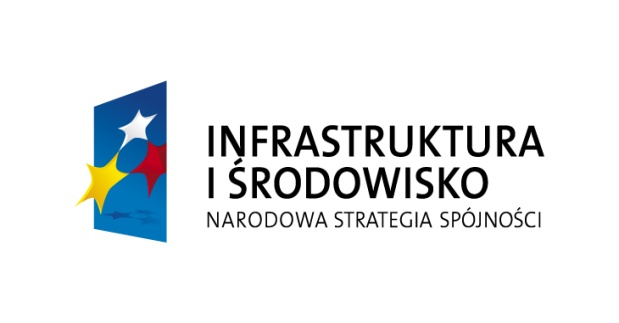 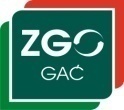 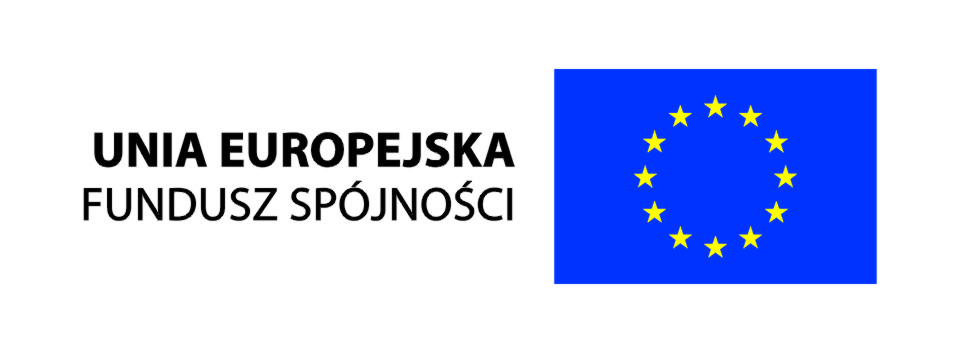 l.p.Oznaczenie CzęściNazwa CzęściCzęść IInstrukcja dla Wykonawców (IDW)Część IIWzór umowyCzęść IIIOpis Przedmiotu Zamówienia– Program Funkcjonalno-UżytkowyCzęść IVWykaz CenNazwa ZałącznikaNazwa ZałącznikaZałącznik nr 1Wzór Formularza OfertyZałącznik nr 2Wzór oświadczenia Wykonawcy o spełnianiu warunków udziału w postępowaniu.Załącznik nr 3Wzór oświadczenia o braku podstaw do wykluczenia.Załącznik nr 3aWzór oświadczenia osoby fizycznej o braku podstaw do wykluczenia w zakresie art. 24 ust. 1 pkt 2 Pzp.Załącznik nr 4Wzór wykazu osób, które będą wykonywać niniejsze zamówienie.Załącznik nr 5Wzór oświadczenia o posiadaniu uprawnień.Załącznik nr 6Wzór wykazu robót wykonanych przez Wykonawcę.l.p.Nazwa(y)Wykonawcy(ów)Adres(y) Wykonawcy(ów)Imię i nazwiskoAdresNr telefonuNr faksuAdres e-maill.p.Oznaczenie rodzaju (nazwy) informacjiStrony w ofercie(wyrażone cyfrą)Strony w ofercie(wyrażone cyfrą)l.p.Oznaczenie rodzaju (nazwy) informacjioddoa)b)l.p.Nazwa części zamówienia1.2.l.p.Nazwa(y)Wykonawcy(ów)Adres(y) Wykonawcy(ów)l.p.Nazwa(y)Wykonawcy(ów)Adres(y) Wykonawcy(ów)l.p.Nazwa(y)Wykonawcy(ów)Adres(y) Wykonawcy(ów)l.p.Nazwa(y)Wykonawcy(ów)Adres(y) Wykonawcy(ów)l.p.Imię i nazwiskoNazwaZakreswykonywanychczynności (planowana funkcja/stanowisko)KwalifikacjeLata i zakres doświadczeniaInformacja 
o podstawie 
do dysponowaniaosobami1)2)3)l.p.Nazwa(y) Wykonawcy(ów)Nazwisko i imię osoby(osób) upoważnionej(ych)do podpisania niniejszej oferty w imieniu Wykonawcy(ów)Podpis(y) osoby(osób)upoważnionej(ych) do podpisania niniejszej oferty w imieniu Wykonawcy(ów)Pieczęć(cie) Wykonawcy(ów)Miejscowość i data1)2)l.p.Nazwa(y)Wykonawcy(ów)Adres(y) Wykonawcy(ów)l.p.Nazwa(y) Wykonawcy(ów)Adres(y) Wykonawcy(ów)L.p.Nazwa kontraktuWartośćw PLNPrzedmiot zamówienia (rodzaj wykonywanych prac)Data wykonania(zakończenie)Odbiorca  (nazwa, adres, nr telefonu do kontaktu)Nazwa Wykonawcy1.2.3.l.p.Nazwa(y) Wykonawcy(ów)Nazwisko i imię osoby(osób) upoważnionej(ych)do podpisania niniejszej oferty w imieniu Wykonawcy(ów)Podpis(y) osoby(osób)upoważnionej(ych) do podpisania niniejszej oferty w imieniu Wykonawcy(ów)Pieczęć(cie) Wykonawcy(ów)Miejscowość i data1)2)